SPÁROVACÍ PYTEL - TECHNICKÝ LISTSpárovací pytel je neocenitelným pomocníkem při spárování veškerých kamenných obkladů, dlažeb, cihlových pásků, bloků a vyplnění všech druhů spár.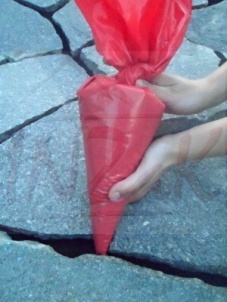 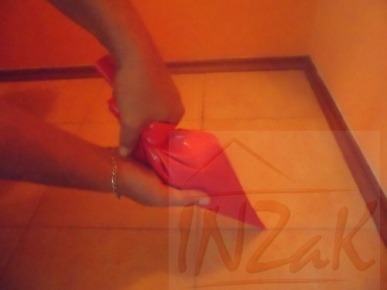 Vyrobeno z recyklátu, dle Certifikátu ISO 9001:2009Návod na použití:před naplněním seřízněte ústí spárovacího pytle dle šíře spárypytel naplňte spárovací hmotou do dvou třetin. POZOR! Směs nesmí obsahovat hrudky!pytel zatočením uzavřete a tímto točivým pohybem také postupně vytlačujte směs do spárpokud dojde k ucpání ústí pytle hrudkou, nepoužívejte násilí (zednickou lžíci, kladivo apod.), mohlo  by dojít k poškození  pytle, ale vysypte celý obsah, odstraňte překážku a pytel znovu naplňtepo ukončení prací umyjte pytel pod tekoucí vodouDoporučené příslušenství:Spárovací hmoty vhodné ke spárování daného typu obkladu, dlažby atd.Rozměry:v.                 60 cmš.(nahoře)  24 cmš. (dole)    ustřihnete až dle Vámi požadované spárySPÁROVACÍ PYTEL - TECHNICKÝ LISTSpárovací pytel je neocenitelným pomocníkem při spárování veškerých kamenných obkladů, dlažeb, cihlových pásků, bloků a vyplnění všech druhů spár.Vyrobeno z recyklátu, dle Certifikátu ISO 9001:2009Návod na použití:před naplněním seřízněte ústí spárovacího pytle dle šíře spárypytel naplňte spárovací hmotou do dvou třetin. POZOR! Směs nesmí obsahovat hrudky!pytel zatočením uzavřete a tímto točivým pohybem také postupně vytlačujte směs do spárpokud dojde k ucpání ústí pytle hrudkou, nepoužívejte násilí (zednickou lžíci, kladivo apod.), mohlo  by dojít k poškození  pytle, ale vysypte celý obsah, odstraňte překážku a pytel znovu naplňtepo ukončení prací umyjte pytel pod tekoucí vodouDoporučené příslušenství:Spárovací hmoty vhodné ke spárování daného typu obkladu, dlažby atd.Rozměry:v.                 60 cmš.(nahoře)  24 cmš. (dole)    ustřihnete až dle Vámi požadované spárySPÁROVACÍ PYTEL - TECHNICKÝ LISTSpárovací pytel je neocenitelným pomocníkem při spárování veškerých kamenných obkladů, dlažeb, cihlových pásků, bloků a vyplnění všech druhů spár.Vyrobeno z recyklátu, dle Certifikátu ISO 9001:2009Návod na použití:před naplněním seřízněte ústí spárovacího pytle dle šíře spárypytel naplňte spárovací hmotou do dvou třetin. POZOR! Směs nesmí obsahovat hrudky!pytel zatočením uzavřete a tímto točivým pohybem také postupně vytlačujte směs do spárpokud dojde k ucpání ústí pytle hrudkou, nepoužívejte násilí (zednickou lžíci, kladivo apod.), mohlo  by dojít k poškození  pytle, ale vysypte celý obsah, odstraňte překážku a pytel znovu naplňtepo ukončení prací umyjte pytel pod tekoucí vodouDoporučené příslušenství:Spárovací hmoty vhodné ke spárování daného typu obkladu, dlažby atd.Rozměry:v.                 60 cmš.(nahoře)  24 cmš. (dole)    ustřihnete až dle Vámi požadované spáry